Это так, а не иначе,Ты мне, друг мой, не перечь:Люди стали жить богаче,                                                    Но беднее стала речь.		Гаснет устная словесностьРазговорная краса,Отступают в неизвестностьРечи русской чудеса. В.С.Шефнер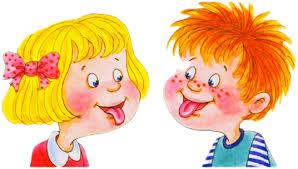 Памятка для родителей«Факторы успешного речевого развития»Речь человека-это его визитная карточка. Недаром Сократ сказал: «Заговори, чтоб я тебя узнал!»Культура речи – это правильность, точность, выразительность и разнообразие.Речь не является врожденной способностью человека, она формируется постепенно, вместе с развитием ребенка.Первый образец речи для ребёнка — это речь его близких. Родители являются первыми учителями родного языка для своего ребёнка. Семья - первая школа.  " Навык правильной речи, как все добрыенавыки, приобретается в семье".(Е. И. Тихеева)МАДОУ д/с № 65 города Тюмени2018г.«Речевая азбука» (для родителей)Артикуляционная гимнастика - это гимнастика для губ, языка, нижней челюсти. Научите ребёнка перед зеркалом открывать и закрывать рот, поднимать вверх язык, делать его широким и узким, удерживать в правильном положении,Быстрая речь неприемлема в разговоре с ребёнком. Говорите ясно, чётко, называя предметы правильно, используя «взрослые» слова. Не позволяйте ребёнку говорить быстро.Всегда рассказывайте ребёнку о том, что видите. Помните, что если для вас всё окружающее знакомо и привычно, то ребёнка со всем, что нас окружает, нужно познакомить. Объясните ему, что дерево растёт, цветок цветёт, зачем на нём пчела. От вас зависит, будет ли развиваться ваш ребёнок.Главные составляющие  красивой речи: правильность, чёткость, внятность, умеренные темп и громкость, богатство словарного запаса и интонационная выразительность. Такой должна быть ваша речь.Дыхательная гимнастика важна в становлении речи. Чтобы выработать  воздушную струю, необходимую для произнесения многих звуков, научите ребёнка дуть тонкой струйкой на лёгкие игрушки, шарики, кораблики на воде (щёки раздувать нельзя!).Если ребёнку исполнилось 7-8 лет, он обязательно должен уметь говорить фразами.Жесты дополняют нашу речь. Но если ребёнок вместо речи часто пользуется жестами, не пытайтесь понимать его без слов. Побуждайте ребенка  говорить.«Золотая серединка» - вот к чему надо стремиться в развитии ребёнка, т. е. к норме. Присмотритесь к ребёнку. Отличается ли он от сверстников? Не перегружайте его информацией не ускоряйте его развитие. Пока ребёнок не овладел родным языком, рано изучать иностранный (не зря в двуязычных семьях очень часто у детей наблюдается общее недоразвитие речи!).Иллюстрации в детских книгах, соответствующие  возрасту ребёнка, - прекрасное пособие для развития речи. Рассматривайте с ним иллюстрации, говорите о том что (кто?) изображён на них; пусть ребёнок отвечает на вопросы: где? кто? какой? что делает? какого цвета? какой формы? почему? Ставьте вопросы с предлогами за, под, над и др.Критерии, по которым можно оценить речь ребёнка, родители должны знать. Например, нормы звукопроизношения таковы:         3 - 4 года - [с], [з], [ц] уже должны правильно произноситься;         4 - 5 лет - [ш], [щ], [ч], [ж];         5 - 6 лет - - [л], [й];         до 6 - 7 лет допускается замена самого сложного звука [р] более простым звуком или его отсутствие в речи.Леворукость - не отклонение, а индивидуальная особенность человека, заложенная во внутриутробном периоде, и не приемлет переучивания, Это может привести к возникновению неврозов и заикания.Мелкая моторика - так обычно называют движения кистей  и пальцев рук. Чем лучше развиты пальчики, тем лучше развита речь. Поэтому стремитесь к развитию мышц руки ребёнка. Это игры с мелкими предметами под вашим контролем, шнуровки, лепка, застёгивание пуговиц, завязывание шнурков и т. д.Нельзя заниматься  с ребёнком, если у вас плохое настроение. Лучше отложить занятия и в том случае, если ребенок чем-то расстроен или болен. Только положительные эмоции обеспечивают эффективность и высокую результативность занятия.Общее недоразвитие речи (ОНР) часто встречается у тех детей, которые заговорили поздно: слова  - после 2 лет, фраза - после 3.Подражание свойственно всем детям, поэтому старайтесь, по возможности, ограничивать общение ребёнка с людьми, имеющими речевые нарушения (особенно заикание!).Режим дня очень важен для ребёнка, особенно гиперактивного. Постоянное перевозбуждение нервной системы, недостаточный сон приводят к переутомлению, перенапряжению, что в свою очередь, может вызвать заикание и другие речевые расстройства. Если ребёнок плохо спит, у изголовья можно положить саше (мешочек) с корнем валерианы. Можно использовать натуральные масла, обладающие успокаивающим эффектом.Скороговорки развивают дикцию. Но сначала их нужно произносить в медленном темпе, перед зеркалом, чётко проговаривая каждый звук, затем темп увеличивать.Только комплексное воздействие различных специалистов (логопед, врач, учитель, родители) поможет качественно улучшить или исправить сложные речевые нарушения - заикание, алалию, ОНР, дизартрию.Умственное развитие неотделимо от речевого, поэтому, занимаясь с ребёнком, нужно развивать все психические процессы: мышление, память, речь, восприятие.Фольклор - лучший речевой материал, накопленный народом веками. Потешки, поговорки, скороговорки, стихи, песенки развивают речь детей и с удовольствием ими воспринимаются.«Хорошо устроенный мозг лучше, чем хорошо наполненный» - эту истину провозгласил ещё М Монтень. Информация, которая сообщается ребёнку, должна соответствовать его возрасту и способностям. Шепотной речи тоже нужно учить. Ребёнку тяжело менять силу голоса. Следите за тем, чтобы ребёнок не перенапрягал голосовые складки. Крик противопоказан всем, а особенно детям до 10 - 12 (!) лет, так как их голосовые связки находятся в стадии формирования.Щётка (любая), используемая для массажа пальцев, ладошек стимулирует развитие мелкой моторики, повышает тонус мышц рук и пальцев. Зубная щётка поможет повысить тонус мышц языка.«Эхо» - игра, способствующая развитию умения менять силу голоса. Вы произносите громко любое слово, ребёнок повторяет несколько раз, понижая силу голоса.Язык - орган артикуляции. Научите ребёнка перед зеркалом поднимать и опускать зык, делать его широким, узким, Достаточно 10-15 мин ежедневных занятий артикуляционной гимнастикой, чтобы у ребёнка не было проблем с произнесением звуков.Речь малыша формируется в общении окружающими  его взрослыми. Очень важно, чтобы мама и папа заботились о своевременном развитии речи детей, обращали внимание на ее чистоту и правильность. Известно, чем богаче и правильнее речь ребенка, тем легче ему высказывать свои мысли. Ваш малыш будет иметь более широкие возможности в познании мира и в общении с друзьями. Чем лучше речь, тем активнее происходит его психическое развитие. Любое нарушение речи в той или иной степени может отразиться на развитии и поведении ребенка. Вырастая, ребенок осознает свой недостаток, становится молчаливым, застенчивым и нерешительным. Поэтому, милые мамы, папы, бабушки и дедушки, общайтесь с ребенком с первых минут его появления на свет правильно, следите за своим произношением, оно должно быть четким и чистым. Мы предлагаем сказать «Да» правильному развитию русской речи, а для этого нужно начать с себя.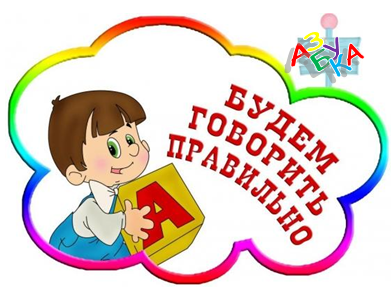 